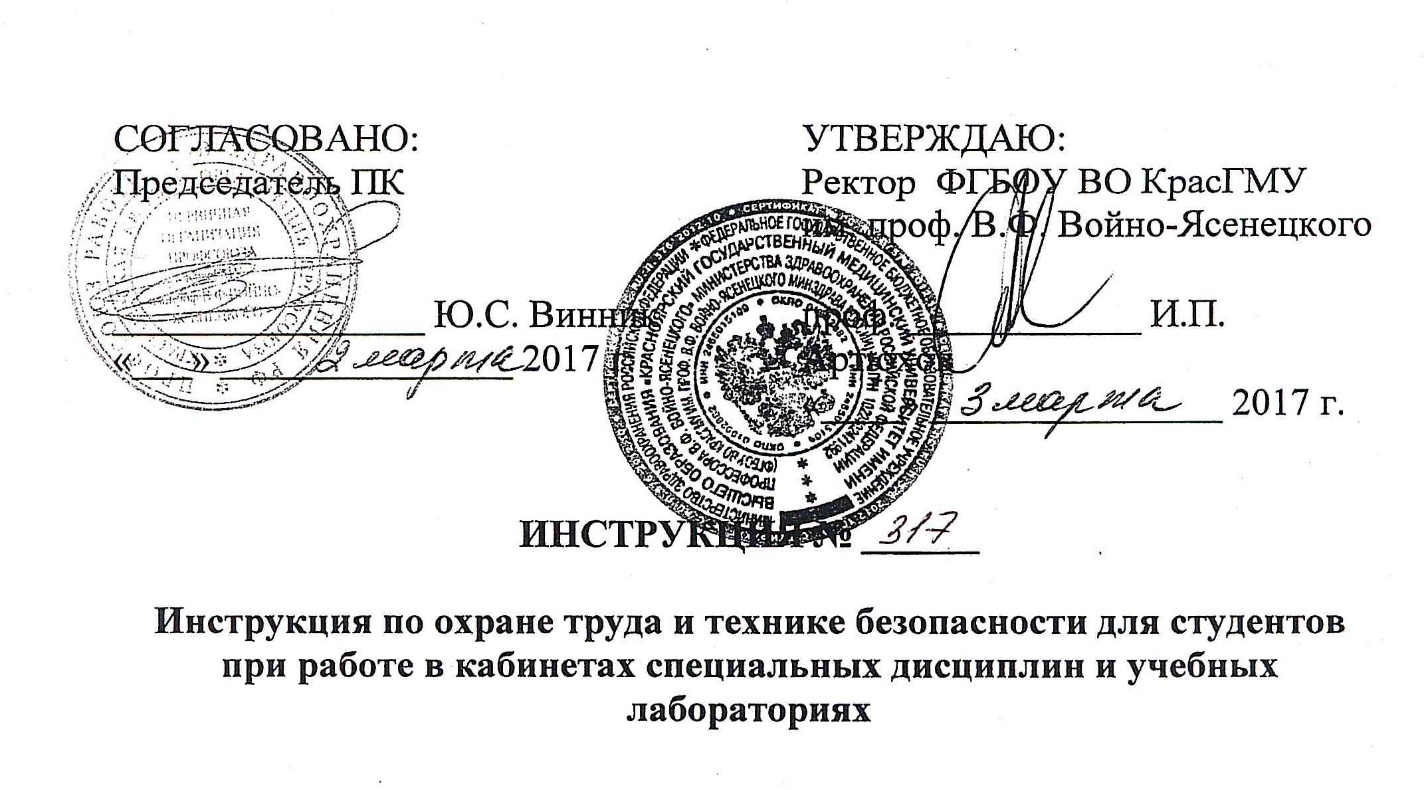 ВведениеДанная инструкция разработана для проведения инструктажа по охране труда и технике безопасности для обучающихся в отделении «Лабораторная диагностика».В отделении «Лабораторная диагностика» проводится обучение студентов по специальности Лабораторная диагностика.В кабинетах отделения проводятся теоретические занятия и лабораторные работы, связанные с химическими веществами и биологическими агентами, которые могут оказать вредное действие на организм человека.На практических занятиях применяются различные аппараты, приборы и оборудование. Неосторожное обращение с оборудованием может явиться причиной травм.Общее и местное токсическое действие на организм человека, пожаро- и взрывоопасность, опасность заражения патогенными микроорганизмами можно предупредить при соблюдении специальных правил техники безопасности.Всем  студентам необходимо уделять серьезное внимание мероприятиям по технике безопасности, санитарно-противоэпидемическому режиму и личной гигиене, обеспечивающим безопасность труда и обучения.Общие требованияНастоящие требования распространяются на все дисциплины, преподаваемые в отделении «Лабораторная диагностика».Требования предусматривают проведение мероприятий, направленных на предупреждение опасностей, связанных с особенностями работы на лабораторных практических занятиях:- возможность отравлений, аллергизации, отеков и др. поражений, связанных с применением ядовитых, огнеопасных веществ, кислот, щелочей и т.п.- вредностей и опасностей, возникающих при работе с оборудованием и стеклянной посудой,- возможностей загрязнения окружающей среды за счет выноса вредных агентов из лаборатории с воздухом, сточными водами и отходами,- попадание биологических материалов на кожу и слизистые оболочки,нарушения осанки, искривления позвоночника, развитие близорукости при неправильном подборе размеров ученической мебели;нарушения остроты зрения при недостаточной освещенности в кабинете;поражение электрическим током при неисправном электрооборудовании кабинета.К занятиям допускаются студенты, прошедшие инструктаж по охране труда и технике безопасности.При проведении занятий студенты должны соблюдать правила поведения, расписание учебных занятий, установленные режимы труда и отдыха.При проведении занятий необходимо соблюдать правила пожарной безопасности, знать места расположения первичных средств пожаротушения.При несчастном случае пострадавший или очевидец несчастного случая обязан немедленно сообщить преподавателю, который сообщает об этом администрации учреждения.В процессе занятий студент должны соблюдать правила личной гигиены, содержать в чистоте свое рабочее место.Студенты, допустившие невыполнение или нарушение инструкции по охране труда, привлекаются к ответственности и со всеми студентами проводится внеплановый инструктаж по охране труда.Требования безопасности перед началом работы2.1. Входить в кабинет спокойно, не торопясь, в медицинском халате, шапочке и сменной обуви.2.2. Подготовить своё рабочее место, учебные принадлежности. Сумку убрать в специально отведенное место.2.3. Не менять рабочее место без разрешения преподавателя.2.4. Дежурным студентам протереть доску чистой, влажной тканью. В течение занятия дежурный отвечает за санитарное состояние и порядок в кабинете (дежурный должен убрать мусор, сдать лаборанту химические реактивы, посуду, инструментарий и т.п.)Требования безопасности во время работы3.1.Внимательно слушать объяснения и указания преподавателя. Соблюдать все указания по безопасному обращению с реактивами, оборудованием, биологическим материалом.3.2. Соблюдать порядок и дисциплину во время занятия. Запрещается самостоятельно проводить опыты, не предусмотренные данной работой.3.3. Не включать самостоятельно приборы, технические средства обучения (ТСО).3.4. Не переносить оборудование и ТСО .3.5. Всю учебную работу выполнять после указания преподавателя.3.6. Поддерживать чистоту и порядок на рабочем месте, не загромождать его ненужными предметами, обо всех разливах растворов и биологических материалов немедленно сообщить преподавателю (убирать самостоятельно любые вещества запрещено).3.7. Работать строго на закрепленном месте.3.8. Запрещается пробовать на вкус, нюхать любые реактивы и растворы, а также принимать пищу в кабинете или учебной лаборатории.3.9. Не покидать рабочее место во время проведения анализа, не оставлять без присмотра включенные приборы, обо всех неполадках оборудования ставить в известность преподавателя и лаборанта (устранять неисправности самостоятельно запрещается). При проведении работ, во время которых возможно общее или местное загрязнение кожи, особенно тщательно соблюдать технику безопасности.Стеклянную посуду, колющие и режущие инструменты хранить в запертых шкафах;С химическими веществами работать в спецодежде, защищать руки от агрессивных и токсических веществ резиновыми перчатками;При работе с колющими инструментами избегать резких и неточных движений, не направлять острые части на себя и окружающих;При работе со стеклянным оборудованием не пользоваться посудой с трещинами, во избежание ранения рук;Работу с легковоспламеняющимися веществами и горючими жидкостями проводить в вытяжном шкафу при работающей вентиляции, при выключенном электрооборудовании.При работе с биологическим материалом следует соблюдать следующие правила:работать в медицинском халате, шапочке, сменной обуви; при угрозе разбрызгивания биологической обуви – в очках, маске, клеенчатом фартуке;все манипуляции с биологическим материалом проводить в резиновых перчатках; повреждения на коже должны быть закрыты лейкопластырем или напальчником;резиновые перчатки надевать поверх рукавов медицинского халата;после каждого снятия перчаток тщательно мыть руки с мылом;исключить из обращения пробирки со сколотыми краями;в случае загрязнения перчаток биологической жидкостью их необходимо протереть тампоном, смоченным дезинфицирующим раствором, затем промыть руки с мылом дважды, не снимая перчаток; вытереть руки специальным полотенцем для перчаток и протереть 70-ти % спиртом;запрещается пипетирование биологических жидкостей ртом, необходимо использовать резиновые груши или дозаторы;поверхность столов в конце работы необходимо обработать дезинфицирующими растворами. В случае загрязнения поверхности стола биологическими жидкостями – немедленно, двукратно с интервалом 15 минут, протереть поверхность дезинфицирующими растворами;после использования вся посуда, соприкасавшаяся с биологическим материалом, а также перчатки должны подвергаться обеззараживанию путем погружения на 1 час в дезинфицирующий раствор.При работе с химическими веществами необходимо:следить, чтобы вещества не попадали на кожу;запрещается пробовать вещества на вкус, нюхатьна всех емкостях, где хранятся химические вещества должны быть этикетки с их названием;запрещается хранить реактивы в емкостях с надписями, сделанными карандашом по стеклу;склянки с растворами необходимо брать одной рукой за горлышко, а другой поддерживать за дно;реактивы следует наливать из сосудов так, чтобы при наклоне этикетка оказалась сверху. Каплю, оставшуюся на горлышке сосуда, снимают верхним краем той посуды, куда наливается жидкость;для нагревания жидкостей следует использовать только тонкостенную посуду. Пробирки для нагревания жидкости запрещается наполнять более чем на 1/3 из объема. Отверстие пробирки при нагревании нельзя направлять на себя или других людей. Нельзя заглядывать сверху в открытые нагреваемые сосуды;приготавливать растворы из твердых щелочей, концентрированных кислот и водного раствора аммиака разрешается только с использованием средств индивидуальной защиты в вытяжном шкафу с включенной вентиляцией в фарфоровой лабораторной посуде. причем жидкость большей плотности следует вливать в жидкость меньшей плотности;твердые сыпучие реактивы разрешается брать из склянок только с помощью совочков, ложечек, шпателей, пробирок:3.18. При работе со стеклянной посудой необходимо соблюдать следующие правила:запрещается использовать посуду, имеющую трещины или отбитые края;запрещается нагревать жидкости в плотно закрытых колбах или пробирках;мытье посуды необходимо проводить в резиновых перчатках;при переносе пробирок с горячей жидкостью следует пользоваться специальными держателями;убирать осколки разбитой посуды следует с помощью щетки и совка. Запрещается убирать разбитую посуду незащищенными руками.3.19. При работе с электрическим оборудованием необходимо соблюдать следующие требования:работа обучающихся на оборудовании разрешается только после соответствующего инструктажа преподавателем и только в его присутствии;запрещается работать на неисправных и незаземленных электрических приборах;запрещено переносит включенные электроприборы и оставлять их без присмотра;запрещается загромождать подходы к электрическим приборам;запрещается брать электрические приборы мокрыми руками. В случае попадания на прибор жидкости его следует немедленно обесточить.При внезапном ухудшении здоровья   поставить в известность через одного из обучающегося руководителя (или его представителя) о случившемся. Дальнейшие действия представителя администрации сводятся к оказанию помощи заболевшему  В кабинете запрещается:Принимать пищуПриносить верхнюю одежду Требования безопасности в аварийных ситуацияхПри любых признаках предаварийной ситуации (запах жженной изоляций, дым, посторонние запахи) лаборант должен оценить возникшую ситуацию и правильным поведением исключить возникновение паники, обеспечить безопасность учащихся и оказание им необходимой помощи.При необходимости покинуть помещение быстро, без паники в соответствие с имеющимся планом эвакуации. В кабинете возникновение аварийной ситуации возможно вследствие: - пореза кожи (при небрежном обращении с медицинским инструментарием, лабораторной посудой);- попадания биологической жидкости или реактивов на кожу и слизистые оболочки;- термического ожога;- неисправности электрооборудования;- пожара.4.4.  Разлитые химические растворы нейтрализовать: кислоты – щелочью, щелочь – кислотой; место разлива промыть водой;4.5. При попадании едких жидкостей в глаза следует немедленно тщательно промыть глаза струей проточной воды при открытых веках не менее 7-10 минут, зятем закапать 2-3 капли 30% альбуцида и направить пострадавшего в медпункт.При ожогах первой степени обожженный участок обрабатывают этиловым спиртом и накладывают сухую стерильную повязку. Во всех остальных случаях накладывают стерильную повязку и обращаются в медпункт.При порезах необходимо в первую очередь остановить кровотечение (жгутом, давящей повязкой) Если рана загрязнена, удалить грязь вокруг нее (но не с самой раны), кожу вокруг обработать настойкой йода и наложить стерильную повязку, после чего обратиться в медпункт.При попадании биологической жидкости необходимо:обработать кожу 70% раствором этилового спиртапри попадании в глаза – обильно промыть струей воды и закапать раствор борной кислоты 1% или раствор протаргола 4% или раствор альбуцида 30%;при попадании в рот – прополоскать водой, а затем раствором борной кислоты 1% или 70% этиловым спиртом;при попадании в нос – промыть водой и закапать раствор протаргола 4% или раствор альбуцида 30%;при получении травмы во время работы с биологическим материалом – если из раны течет кровь – не останавливать, если кровотечения нет – выдавить несколько капель крови, затем обработать рану 70% этиловым спиртом, промыть водой с мылом. Обработать йодом, заклеить пластырем или сделать повязку.4.9. При ожоге кожи обожженный участок обрабатывают этиловым спиртом и накладывают стерильную повязку, обращаются в медицинский пункт4.10. При признаках пожара следует:--немедленно сообщить о пожаре в пожарную часть и представителю
администрации колледжа;- выключить все электрические приборы;- при необходимости эвакуировать учащихся;--ликвидировать загорание имеющими средствами (огнетушителями, песком, огнезащитной тканью, водой);--электропроводку гасить сухим песком, порошковым огнетушителем, огнезащитной тканью; обесточенную электропроводку можно тушить водой.Требования безопасности по окончании работПривести в порядок рабочее место: все инструменты, оборудование вымыть и убрать в отведенное место все химические вещества, оборудование сдать лаборанту4.2. Выключить все электоприборы, закрыть краны водоснабжения4.3. Сдать рабочее место дежурному студенту.Снять халат и тщательно вымыть руки с мылом.       4.5.  Не покидать рабочее место без разрешения преподавателя.       4.6. Обо всех недостатках, обнаруженных во время занятий, сообщить преподавателю.       4.7. Выходить из кабинета спокойно, не толкаясь, соблюдая дисциплину.ОтветственностьЗа нарушение требований данной инструкции предусматривается административная, дисциплинарная или уголовная ответственностьРАЗРАБОТАЛ:Заведующий отделением «Лабораторная диагностика»                                         О.К. ПитруковаСОГЛАСОВАНО:Проректор по организационно-правовой работе                                                О.В. КулешоваРуководитель фармацевтического колледжа                                                      Г.В. СелютинаИнженер по охране труда                                                                                      Г.В. Дайняк